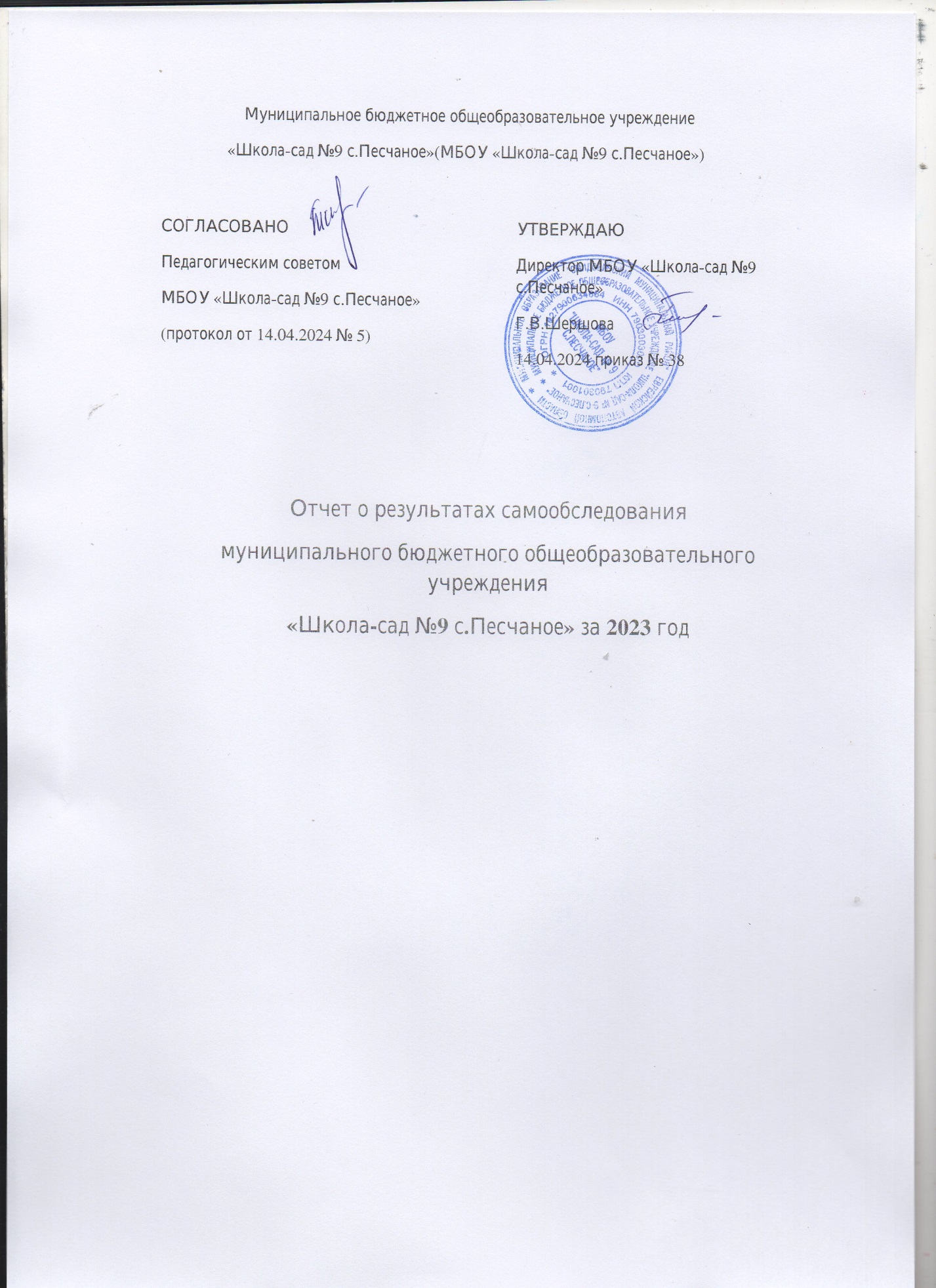  Муниципальное бюджетное общеобразовательное учреждение                «Школа-сад №9 с.Песчаное»(МБОУ «Школа-сад №9 с.Песчаное»)Отчет о результатах самообследованиямуниципального бюджетного общеобразовательного учреждения«Школа-сад №9 с.Песчаное» за 2023 годОбщие сведения об образовательной организацииМБОУ «Школа-сад №90 с.Песчаное» (далее — Школа-сад) расположена в небольшом селе Песчаное Смидовичского района.. Большинство семей обучающихся проживают в домах типовой застройки и частном секторе.Основным видом деятельности Школы является реализация общеобразовательных программ дошкольного и начального общего образования. Также Школа реализует адаптированные образовательные программы для детей с умственной отсталостью и задержкой психического развития.Аналитическая часть1. Административный и педагогический состав МБОУ «Школа-сад №9 с.Песчаное»Деятельность школы регламентируется следующими локальными актами:-приказами и распоряжениями директора школы-сада- положениями- правилами- правами и обязанностями обучающихся-договорами- инструкциями- правилами приема обучающихся- режимом занятий обучающихся- формами, периодичностью и порядком текущего контроля успеваемости и промежуточной аттестации обучающихся- порядком и основаниями перевода, отчисления и восстановления обучающихся- иными локальными актами, утвержденными в установленном порядке и в рамках имеющихся у школы полномочий.2. Оценка образовательной деятельностиОбразовательная деятельность в Школе организуется в соответствии с Федеральным законом от 29.12.2012 № 273-ФЗ «Об образовании в Российской Федерации», ФГОС начального общего, основного общего и среднего общего образования, основными образовательными программами, локальными нормативными актами Школы.С 01.09.2023 Школа использует федеральную образовательную программу начального общего образования, утвержденную приказом Минпросвещения России от 18.05.2023 № 372 (далее — ФОП НОО), Для внедрения ФОП НОО Школа реализует мероприятия дорожной карты, утвержденной 17.01.2023. В рамках дорожной карты Школа утвердила к 2023/2024 учебному году ООП НОО, в которых содержание и планируемые результаты не ниже тех, что указаны в ФОП НОО, ООО и СОО. При разработке ООП Школа непосредственно использовала:федеральные рабочие программы по учебным предметам «Русский язык», «Литературное чтение», «Окружающий мир» «Математика», «Технология», «Физическая культура», — для ООП НОО;программы формирования универсальных учебных действий у учащихся;федеральные рабочие программы воспитания;федеральные учебные планы;федеральные календарные планы воспитательной работы.Анализ текущих достижений показал результаты, сопоставимые с результатами прошлого и позапрошлого годов. Учителя отмечают, что им стало проще оформлять методическую документацию с использованием различных частей ФОП и дополнительных методических документов от Минпросвещения.С 01.01.1998 года Школа функционирует в соответствии с требованиями СП 2.4.3648-20 «Санитарно-эпидемиологические требования к организациям воспитания и обучения, отдыха и оздоровления детей и молодежи», а с 01.03.2021 — дополнительно с требованиями СанПиН 1.2.3685-21 «Гигиенические нормативы и требования к обеспечению безопасности и (или) безвредности для человека факторов среды обитания». В связи с новыми санитарными требованиями Школа усилила контроль за уроками физкультуры. Учителя физкультуры организуют процесс физического воспитания и мероприятия по физкультуре в зависимости от пола, возраста и состояния здоровья. Кроме того, учителя и заместитель директора по АХЧ проверяют, чтобы состояние спортзала и снарядов соответствовало санитарным требованиям, было исправным — по графику, утвержденному на учебный год.Школа ведет работу по формированию здорового образа жизни и реализации технологий сбережения здоровья. Все учителя проводят совместно с обучающимися физкультминутки во время занятий, гимнастику для глаз, обеспечивается контроль за осанкой, в том числе во время письма, рисования и использования электронных средств обучения.3. Образовательная деятельность МБОУ «Школа-сад №9 с.Песчаное».Режим работы.В учебном плане МБОУ «Школа-сад №9 с.Песчаное» в 2022-2023 учебном году определена следующая продолжительность учебного года и урока в соответствии с СанПиНом 2.4.2.2821-10:1 класс – 33 учебные недели, пятидневная учебная неделя. Используется ступенчатый режим обучения: в сентябре-октябре – 3 урока по 35 минут, в ноябре – мае – 4 урока по 40 минут;в феврале предусмотрены дополнительные каникулы продолжительностью 1 неделя 2-4 классы – 34 учебные недели, продолжительность урока 40 минут, пятидневная рабочая неделя; учебные занятия организованы в 1 сменуУчебные занятия проводятся в одну смену (с 08.30 до 14.55)Обязательная недельная нагрузка обучающихся соответствует нормам, определённым СанПиН 2.4.2.2128-10 и составляет по классам:1 классы – 21 час + 9 часов внеурочной деятельности2 – 4 классы – 23 часа + 9 часов внеурочной деятельностиС учетом потребности и возможностей личности основные общеобразовательные программы осваиваются в следующих формах: очное обучение; семейное образование; индивидуальное обучение на дому.Школа является некоммерческой организацией. Образовательное учреждение не оказывает населению, предприятиям, учреждениям и организациям платные дополнительные образовательные услуги, не предусмотренные соответствующими образовательными программами и федеральными государственными образовательными стандартами.Обучение и воспитание в школе носят общедоступный, светский характер и ведутся на русском языке.Образовательная деятельность в Детском саду организована в соответствии с Федеральным законом от 29.12.2012 № 273-ФЗ «Об образовании в Российской Федерации», ФГОС дошкольного образования. С 01.01.2021 года Детский сад функционирует в соответствии с требованиями СП 2.4.3648-20 «Санитарно-эпидемиологические требования к организациям воспитания и обучения, отдыха и оздоровления детей и молодежи», а с 01.03.2021 — дополнительно с требованиями СанПиН 1.2.3685-21 «Гигиенические нормативы и требования к обеспечению безопасности и (или) безвредности для человека факторов среды обитания».Образовательная деятельность в детском саду ведется на основании утвержденной основной образовательной программы дошкольного образования, которая составлена в соответствии с ФГОС дошкольного образования, санитарно-эпидемиологическими правилами и нормативами.Для выполнения требований норм Федерального закона от 24.09.2022 № 371-ФЗ Детский сад провел организационные мероприятия по внедрению федеральной образовательной программы дошкольного образования, утвержденной приказом Минпросвещения России от 25.11.2022 № 1028 (далее — ФОП ДО), в соответствии с утвержденной дорожной картой. Для этого создали рабочую группу в составе директора  и  воспитателя. Результаты:•	утвердили новую основную образовательную программу дошкольного образования Детского сада (далее — ООП ДО), разработанную на основе ФОП ДО, и ввели в действие с 01.09.2023;•	скорректировали план-график повышения квалификации педагогических и управленческих кадров и запланировали обучение работников по вопросам применения ФОП ДО;•	провели информационно-разъяснительную работу с родителями (законными представителями) воспитанников. В МБОУ «Школа-сад №9 с.Песчаное» функционируют:2 группы детского сада и 4 класса начальной школы:- старшая группа -18 чел- младшая группа  - 14 чел- 1 класс – 10 чел- 2 класс – 11 чел- 3 класс – 10 чел- 4 класс – 7 челВсего  детей дошкольного возраста на 31.12.2023 г. – 32 чел, учащихся на 31.12.2023г   – 38 чел.За последние три года количество детей в  МБОУ «Школа-сад №9 с.Песчаное»  сокращается.Безопасность МБОУ «Школа-сад №9 с.Песчаное» обеспечена тревожной кнопкой с выводом сигнала на вневедомственную охрану, видеонаблюдением- 6 камер, системой дистанционной передачи сигнала о пожаре на пульт «01», дежурством сторожей в ночное время, контролем за пропускным режимом.     Разработан паспорт антитеррористической деятельности, паспорт по обеспечению безопасности дорожного движения, паспорт объекта образования по пожарной безопасности. В учреждении имеются схемы эвакуации при экстренных ситуациях и при пожаре.  С сотрудниками, обучающимися и  воспитанниками школы-сада  проводятся занятия, беседы о действиях в чрезвычайных ситуациях, тренировочные эвакуации при пожаре, по гражданской обороне.  На родительских собраниях обсуждаются вопросы безопасности детей дошкольного и младшего школьного возраста. Оформлены информационные стенды антитеррористической направленности, по правилам безопасной жизнедеятельности, правилам пожарной безопасности, с информацией о деятельности школы-сада для родителей (законных представителей).  Деятельность по охране труда сотрудников ведётся согласно нормативно-правовой базе, локальным актам образовательного учреждения, должностным инструкциям работников школы-сада и инструкциям по технике безопасности. Организации питания в детском саду уделяется особое внимание, так как здоровье детей невозможно обеспечить без рационального питания. В детском саду  организовано трехразовое питание (завтрак,  обед, усиленный ужин). Организация питания детей основана на соблюдении утвержденных наборов продуктов и перспективного 10-дневного меню, утвержденного Роспотребнадзором на основе физиологических потребностей в пищевых веществах, требований санитарно-эпидемиологических правил, в соответствии с возрастом детей.Рабочий день детского сада составляет 10,5 часов: 8.00 до 18.30 часовПятидневная рабочая неделя, выходные дни – суббота, воскресеньеВ предпраздничные дни: 8.00 до 17.30 часовНачальная школа1-4 класс- пятидневная учебная неделя.Время работы: с 8.00 по 16.00Социальный паспорт МБОУ «Школа-сад №9 с.Песчаное»Количество воспитанников – 32Количество учащихся - 38Количество семей – 46Количество/доля полных семей,  имеющих: 291 ребенка -62 ребенка - 113 и более – 11Количество детей из семей, относящихся к льготным категориям – 19Дети из многодетных семей – 16Дети сироты-опекаемые -1Дети инвалиды – 14. Образовательные программы, реализуемые в 2023 учебном году в детском саду Характерной чертой воспитательного процесса детского сада являлась его развивающая направленность, которая проявлялась в создании условий, позволяющих каждому ребенку реализовать себя, свои индивидуальные особенности, интересы и желания. Ведущим направлением работы педагогического коллектива детского сада было создание благоприятных условий для развития и воспитания ребенка, его личностного потенциала. Объединяя усилия взрослых по установлению взаимопонимания и гармоничных отношений с детьми, старались выработать единство требований педагогов и родителей к вопросам воспитания.Так, как воспитание здорового ребенка являлось одной из основных задач годового плана детского сада, то особое внимание уделяли охране жизни и здоровью, физическому воспитанию и развитию дошкольников. В ДОУ разработаны и реализуются программа «Здоровье», комплексный план охраны и укрепления здоровья дошкольников, здоровьесберегающие технологии: медико-профилактические, социально-эмоционального развития, обеспечения безопасности жизнедеятельности, физкультурно-оздоровительные, здоровьесберегающие образовательные технологии.   Серьезное внимание уделяется анализу состояния здоровья воспитанников детского сада       Распределение детей по группам здоровья (дошкольники)(чел.)            Как показывает анализ, первая группа здоровья в 2.5 раза преобладает над второй. У детей второй  группы здоровья отмечаются заболевания опорно-двигательной системы, эндокринной, сердечно - сосудистой системы, различные хронические заболевания. Это говорит о том, что всё чаще в учреждение поступают дети, имеющие отклонения в состоянии здоровья, требующие  повышенного внимания, консультаций специалистов. Нарушений осанки, сколиозов нет. Отклонения в физическом развитии имеют: выше нормы-3 ребёнка (8%); ниже нормы-6 детей (17%); 26 человек имеют нормальное физическое развитие (75 %).  Работу по физическому воспитанию строили в системе, в соответствии с уровнем физической подготовки детей, учитывали индивидуальные особенности каждого ребенка, использовали материал курсов воспитателя Чумичевой Т.Д. «Школа общественного здоровья», спортивное оборудование по ФГОС. В ДОУ в системе проводятся закаливающие, лечебно-профилактические мероприятия. В каждой возрастной группе установлена бактерицидная лампа с целью обеззараживания воздуха и предметов в групповых помещениях. Осуществляется надлежащий медицинский контроль медицинским работником..                                     Организация образовательного процесса в детском саду в системе способствовала положительным результатам развития детей, их способностям, знаниям по разным разделам. Воспитанники успешно усвоили программы и показали хорошие результаты.  Оценка индивидуального развития дошкольников проводилась педагогами в рамках педагогической диагностики в ходе наблюдений за активностью детей и специально организованной деятельности. Мониторинг развития интегративных качеств у дошкольников на начало учебного 2022-2023 года, следующие:Всего обследовано 36 воспитанников. Из них имеют нормативный вариант -  17 чел. (44 %).С незначительными показателями проблем в развитии, требующей коррекции педагога -16 чел. (52 %)Низкий уровень развития- 1 чел -4%Конец 2022-2023 учебного года: Всего обследовано 32 чел. Нормативный вариант -   16 чел. (50 %)Средний уровень развития – 16 чел. (50%). 5. Уровень физической подготовленности детейМБОУ «Школа-сад №9 с.Песчаное»за 2023  год.Проведенные диагностики показали положительную динамику роста  состояния здоровья и физической подготовленности, что свидетельствует об эффективности  и адекватности созданных условий и проведенной работы, которую можно проследить из ниже приведенных таблиц. В результате проделанной работы уровень физической подготовленности детей   в динамике за два учебных года составил: высокий уровень повысился на  3%, средний остался на прежнем уровне и низкий уровень снизился на  3%.   Диагностика по выявлению физических качеств (гибкость, координационные способности, ловкость и статическое равновесие)   динамика составила: высокий – 31 %, средний составил  +20%  и низкий уровень 1%.Текущая заболеваемостьКоличество пропусков по болезни 1 учеником в годКоличество пропущенных дней по болезни на 1 дошкольникаУвеличилось число пропусков одним ребенком по болезни за счет заболеваний ОРВИ за 2020-2021 учебный год пропуски одним ребенком в детском саду  составило 13.6%,, увеличение составило 1,1%.  Количество пропусков в начальной школе  увеличилось на 1.4%.Для нормального физического развития и здоровья ребенка большое значение имеют его эмоциональное благополучие, целесообразная организация условий жизни и предметно – игровой среды, наличие у него необходимых культурно-гигиенических навыков, навыков самообслуживания и осознание элементарных правил безопасного поведения.Состояние здоровья детей начальной школы:1 группа здоровья детей- 22 чел (59%)2 группа здоровья детей- 15 чел (11%)3 группа здоровья детей- 0 чел (0%)4 группа здоровья детей – 1 чел.(11%)С 01.09.2023 Школа применяет новый профстандарт специалиста в области воспитания, утвержденный приказом Минтруда от 30.01.2023 № 53н. В соответствии с ним заместителю директора по воспитанию и взаимодействию с детскими общественными объединениями, поручены две трудовые функции:организовывать воспитательную деятельность в Школе — готовить предложения по разработке и корректировке ООП, проводить мероприятия по выявлению, поддержке и развитию способностей и талантов учащихся, содействовать в функционировании системы ученического самоуправления, консультировать участников образовательных отношений по вопросам воспитания с использованием современных информационных технологий и т. д.;организовывать взаимодействие с детскими и молодежными общественными объединениями — общероссийскими общественно-государственными детско-юношескими организациями, общественными объединениями, имеющими патриотическую, культурную, спортивную, туристско-краеведческую и благотворительную направленность, другими образовательными организациями, в том числе в рамках сетевого взаимодействия, местным бизнес-сообществом и социальными партнерами, в том числе по вопросам профессиональной ориентации обучающихся и т. д.6. Воспитательная работаС 01.09.2023 Школа реализует рабочую программу воспитания и календарный план воспитательной работы, которые являются частью основных образовательных программ начального, основного и среднего общего образования. В рамках воспитательной работы Школа:1) реализует воспитательные возможности педагогов, поддерживает традиции коллективного планирования, организации, проведения и анализа воспитательных мероприятий;
2) реализует потенциал классного руководства в воспитании школьников, поддерживает активное участие классных сообществ в жизни Школы;
3) вовлекает школьников в кружки, секции, клубы, студии и иные объединения, работающие по школьным программам внеурочной деятельности, реализовывать их воспитательные возможности;
4) использует в воспитании детей возможности школьного урока, поддерживает использование на уроках интерактивных форм занятий с учащимися;
5) поддерживает ученическое самоуправление — как на уровне Школы, так и на уровне классных сообществ;
6) поддерживает деятельность функционирующих на базе школы детских общественных объединений и организаций — например, школьного спортивного клуба;
7) организует для школьников экскурсии, экспедиции, походы и реализует их воспитательный потенциал;
8) организует профориентационную работу со школьниками;
9) развивает предметно-эстетическую среду Школы и реализует ее воспитательные возможности;
10) организует работу с семьями школьников, их родителями или законными представителями, направленную на совместное решение проблем личностного развития детей.За 2,5 года реализации программы воспитания родители и ученики выражают удовлетворенность воспитательным процессом в Школе, что отразилось на результатах анкетирования, проведенного 20.12.2023. Вместе с тем, родители высказали пожелания по введению мероприятий в календарный план воспитательной работы Школы, например, проводить осенние и зимние спортивные мероприятия в рамках подготовки к физкультурному комплексу ГТО. В мае 2023 года Школа организовала проведение семинар для учителей  по вопросам здорового образа жизни, диагностики неадекватного состояния учащихся. Школа проводила систематическую работа с родителями по разъяснению уголовной и административной ответственности за преступления и правонарушения, связанные с незаконным оборотом наркотиков, незаконным потреблением наркотиков и других ПАВ, не выполнением родителями своих обязанностей по воспитанию детей.В соответствии с планами воспитательной работы для учеников и родителей были организованы:участие в конкурсе социальных плакатов «Я против наркотиков»;участие в областном конкурсе антинаркотической социальной рекламы;классные часы и беседы на антинаркотические темы с использованием ИКТ-технологий;книжная выставка «Я выбираю жизнь» в школьной библиотеке;беседы с участием сотрудников МВД.В 2023 учебном году скорректировали профориентационную работу со школьниками и внедрили Единую модель профессиональной ориентации — профориентационный минимум. Для этого утвердили план профориентационных мероприятий и внесли изменения в рабочую программу воспитания, календарный план воспитательной работы, план внеурочной деятельности.Профориентационная работа в Школе строится по следующей схеме:1–4-е классы: знакомство школьников с миром профессий и формирование у них понимания важности правильного выбора профессии.С 01.09.2023 Детский сад реализует рабочую программу воспитания и календарный план воспитательной работы, которые являются частью основной образовательной программы дошкольного образования.За время реализации программы воспитания родители выражают удовлетворенность воспитательным процессом в Детском саду, что отразилось на результатах анкетирования, проведенного 20.12.2023. Вместе с тем, родители высказали пожелания по введению мероприятий в календарный план воспитательной работы Детского сада, например — проводить осенние и зимние спортивные мероприятия на открытом воздухе совместно с родителями. Предложения родителей будут рассмотрены и при наличии возможностей Детского сада включены в календарный план воспитательной работы на второе полугодие 2024 года.Воспитательная работа строится с учетом индивидуальных особенностей детей, с использованием разнообразных форм и методов, в тесной взаимосвязи воспитателей, специалистов и родителей. Детям из неполных семей уделяется большее внимание в первые месяцы после зачисления в Детский сад.7. Оценка системы управления школой-садомУправление Школой-садом осуществляется на принципах единоначалия и самоуправления.Органы управления, действующие в Школе-садуДля осуществления учебно-методической работы в Школе создано два предметных методических объединения•	объединение воспитателей детского сада;•	объединение педагогов начального образования.В целях учета мнения обучающихся и родителей (законных представителей) несовершеннолетних обучающихся в Школе действует Совет родителей.8.Оценка содержания и качества подготовки воспитанников и обучающихсяУровень развития детей анализируется по итогам педагогической диагностики. Формы проведения диагностики:•	диагностические занятия (по каждому разделу программы);•	диагностические срезы;•	наблюдения, итоговые занятия.Разработаны диагностические карты освоения ООП ДО в каждой возрастной группе. Карты включают анализ уровня развития воспитанников в рамках целевых ориентиров дошкольного образования и качества освоения образовательных областей. Так, результаты качества освоения ООП ДО на конец 2023 года выглядят следующим образом:В июне 2023 года педагоги Детского сада проводили обследование воспитанников подготовительной группы на предмет оценки сформированности предпосылок к учебной деятельности в количестве 10 человек. Задания позволили оценить уровень сформированности предпосылок к учебной деятельности: возможность работать в соответствии с фронтальной инструкцией (удержание алгоритма деятельности), умение самостоятельно действовать по образцу и осуществлять контроль, обладать определенным уровнем работоспособности, а также вовремя остановиться в выполнении того или иного задания и переключиться на выполнение следующего, возможностей распределения и переключения внимания, работоспособности, темпа, целенаправленности деятельности и самоконтроля.Результаты педагогического анализа показывают преобладание детей с высоким и средним уровнями развития при прогрессирующей динамике на конец учебного года, что говорит о результативности образовательной деятельности в Детском саду.Оценка содержания и качества подготовки обучающихсяСтатистика показателей за 2020–2023 годыПриведенная статистика показывает, что положительная динамика успешного освоения основных образовательных программ сохраняется, при этом снижается  количество обучающихся Школы.Краткий анализ динамики результатов успеваемости и качества знанийРезультаты освоения учащимися программ начального общего образования по показателю «успеваемость» в 2023 годуЕсли сравнить результаты освоения обучающимися программ начального общего образования по показателю «успеваемость» в 2023 году с результатами освоения учащимися программ начального общего образования по показателю «успеваемость» в 2022 году, то можно отметить, что процент учащихся, окончивших на «4» и «5», вырос на 0,6 процента (в 2022 был 45,4%), процент учащихся, окончивших на «5», остался на прежнем уровне.9. Оценка организации учебного процессаОрганизация учебного процесса в Школе-саду регламентируется режимом занятий, учебным планом, календарным учебным графиком, расписанием занятий, локальными нормативными актами Школы-сада.С января 2023 года Школа применяет федеральную государственную информационную систему «Моя школа» (далее — ФГИС «Моя школа») при организации учебного процесса при реализации ООП НОО. В рамках работы в ФГИС «Моя школа» педагогические работники Школы:используют сервисы электронных журналов и дневников — с доступом для учителей, родителей и учеников;пользуются библиотекой цифрового образовательного контента, в том числе презентациями, текстовыми документами, таблицами для образовательного процесса и совместной работы пользователей системы;организуют персональную и групповую онлайн-коммуникацию пользователей, включая чаты и видеоконференции, в т. ч. посредством иных информационных систем;разрабатывают КИМ, ключи правильных ответов, критерии проверки диагностических работ, проводят такие работы и экспертизу развернутых ответов;транслируют в классах цифровые образовательные решения с использованием средств отображения информации и мониторят их применение.Педагоги отмечают, что им стало проще планировать уроки и контролировать усвоение учебного материала учащимися, благодаря сервисам ФГИС «Моя школа». Мониторинг успеваемости показал, что с начала использования контента и сервисов ФГИС «Моя школа» успеваемость выросла на 4%.В 2023/2024 учебном году Школа усилила контроль за назначением и выполнением домашней работы учениками с целью профилактики их повышенной утомляемости. С октября 2023 года Школа применяет Методические рекомендации по организации домашней учебной работы обучающихся общеобразовательных организаций, разработанные ИСРО по поручению Минпросвещения России.Домашние задания в Школе направлены на всестороннее развитие учащихся, учитывают их интересы, предусматривают выполнение письменных и устных, практических, творческих, проектных, исследовательских работ, в том числе выполняемых в цифровой образовательной среде.В 1-х классах домашние задания выдаются в объеме затрат на их выполнение не более одного часа. Домашние задания вводятся постепенно с подробным объяснением ученикам хода их выполнения и организации процесса.В начальной школе домашние задания на выходные не задаются. На праздничные дни домашние задания также не задаются.В основе образовательного процесса в детском саду лежит взаимодействие педагогических работников, администрации и родителей. Основными участниками образовательного процесса являются дети, родители, педагоги.Основные форма организации образовательного процесса:совместная деятельность педагогического работника и воспитанников в рамках организованной образовательной деятельности по освоению основной общеобразовательной программы;самостоятельная деятельность воспитанников под наблюдением педагогического работника.Занятия в рамках образовательной деятельности ведутся по подгруппам. Продолжительность занятий соответствует СанПиН 1.2.3685-21 и составляет:в группе с детьми от 3 до 4 лет — до 15 мин;в группах с детьми от 4 до 5 лет — до 20 мин;в группах с детьми от 5 до 6 лет — до 25 мин;в группах с детьми от 4 до 7 лет — до 30 мин.Между занятиями в рамках образовательной деятельности предусмотрены перерывы продолжительностью не менее 10 минут.Основной формой занятия является игра. Образовательная деятельность с детьми строится с учётом индивидуальных особенностей детей и их способностей. Выявление и развитие способностей воспитанников осуществляется в любых формах образовательного процесса.В Детском саду для решения образовательных задач используются как новые формы организации процесса образования (проектная деятельность, образовательная ситуация, образовательное событие, обогащенные игры детей в центрах активности, проблемно-обучающие ситуации в рамках интеграции образовательных областей и другое), так и традиционных (фронтальные, подгрупповые, индивидуальные занятий).Занятие рассматривается как дело, занимательное и интересное детям, развивающее их; деятельность, направленная на освоение детьми одной или нескольких образовательных областей, или их интеграцию с использованием разнообразных педагогически обоснованных форм и методов работы, выбор которых осуществляется педагогом.С 01.10.2023 педагоги детского сада осваивают функционал ФГИС «Моя школа». Ее внедрение пока встречает частое непонимание со стороны родителей воспитанников. Однако есть и те, кто уже успел за три месяца работы оценить плюсы системы. Так, с помощью ФГИС «Моя школа» педагоги и родители могут:просматривать разнообразные обучающие и методические материалы;создавать персональные и групповые онлайн-коммуникации, включая чаты и видеоконференции;проводить онлайн-трансляции занятий с возможностью массовых просмотров и комментирования;направлять и получать уведомления о событиях в рамках образовательного процесса.10. Оценка качества кадрового обеспеченияНа период самообследования в Школе-саду работают 7 педагогов, из них 3 — воспитатели детского сада, один-внутренний совместитель, 3 учителя начальных классов, один учитель- внешний совместитель. В 2023 году аттестацию прошли 3 человека — подтверждение занимаемой должности.В целях повышения качества образовательной деятельности в Школе проводится целенаправленная кадровая политика, основная цель которой — обеспечение оптимального баланса процессов обновления и сохранения численного и качественного состава кадров в его развитии, в соответствии потребностями Школы и требованиями действующего законодательства.Основные принципы кадровой политики направлены:на сохранение, укрепление и развитие кадрового потенциала;создание квалифицированного коллектива, способного работать в современных условиях;повышения уровня квалификации персонала.Оценивая кадровое обеспечение образовательной организации, являющееся одним из условий, которое определяет качество подготовки обучающихся, необходимо констатировать следующее:образовательная деятельность в Школе обеспечена квалифицированным профессиональным педагогическим составом;в Школе создана устойчивая целевая кадровая система, в которой осуществляется подготовка новых кадров из числа собственных выпускников;кадровый потенциал Школы динамично развивается на основе целенаправленной работы по повышению квалификации педагогов.11. Оценка качества учебно-методического и библиотечно-информационного обеспеченияОбщая характеристика:объем библиотечного фонда — 798 единиц;книгообеспеченность — 100 процентов;объем учебного фонда —739  единиц.Фонд библиотеки формируется за счет федерального, областного, местного бюджетов.Состав фонда и его использованиеВ 2023/2024 учебном году Школа продолжила обучать по учебникам, входящим в ФПУ, который утвержден приказом Минпросвещения от 21.09.2022 № 858. Средний уровень посещаемости библиотеки — 3 человека в день.Помимо официального сайта Школа-сад регулярно ведет официальную страницу в социальной сети ВКонтакте (госпаблик) — с 15.01.2023. Работа госпаблика регламентируется Федеральным законом от 09.02.2009 № 8-ФЗ, постановлением Правительства от 31.12.2022 № 2560, рекомендациями Минцифры и локальными актами Школы.В госпаблике всегда присутствует информация:наименование Школы-сада;почтовый адрес, адрес электронной почты и номера телефонов справочных служб Школы;информация об официальном сайте Школы-сада;иная информацию о Школе-сад и ее деятельности.Визуальное оформление госпаблика Школы-сада включает:аватар — основное изображение страницы, выполняющее функции визуальной идентификации;обложку — широкоформатное изображение, размещаемое над основной информацией официальной страницы;описание страницы, которое содержит основную информацию о Школе;меню страницы со ссылками, описаниями и графическими изображениями для удобства навигации пользователей.Меню официальной страницы содержит три типа ссылок:на электронную форму Платформы обратной связи (ПОС) для подачи пользователями сообщений и обращений и на ее обложку — в первом пункте меню;электронную форму ПОС для выявления мнения пользователей, в том числе путем опросов и голосований, и на ее обложку — во втором пункте меню;ключевые тематические разделы официальной страницы, содержащие информацию о Школе.Ответственный за госпаблик ежеквартально проводит опросы пользователей социальной сети по темам удовлетворенности контентом госпаблика и работой Школы-сада. Анализ опросов показал, что к концу 2023 года удовлетворенность родителей работой Школы увеличилась на 12 %..12. Оценка материально-технической базыМатериально-техническое обеспечение Школы позволяет реализовывать образовательные программы. В Школе оборудованы 3 учебных кабинета начальных классов,  оснащенных мультимедийной техникой.На втором этаже здания находятся две разновозрастные группы детского сада. На первом этаже оборудованы столовая и спортивный зал. В спортзале: скакалки, мячи резиновые и набивнвые, маты, снаряды для функционального тренинга, дуги для подлезания, коврики гимнастические, палки гимнастические, лыжи.13. Оценка функционирования внутренней системы оценки качества образованияВ начальной школе утверждено Положение о внутренней системе оценки качества образования от 31.05.2021. По итогам оценки качества образования в 2023 году выявлено, что уровень метапредметных результатов соответствуют среднему уровню, сформированность личностных результатов достаточно высокая.По результатам анкетирования 2023 года выявлено, что количество родителей, которые удовлетворены общим качеством образования в школе, — 89%.В Детском саду утверждено положение о внутренней системе оценки качества образования от 19.09.2023. Мониторинг качества образовательной деятельности в 2023 году показал хорошую работу педагогического коллектива по всем показателям.Состояние здоровья и физического развития воспитанников удовлетворительные. 89 процентов детей успешно освоили образовательную программу дошкольного образования в своей возрастной группе. Воспитанники подготовительных групп показали высокие показатели готовности к школьному обучению. В течение года воспитанники детского сада успешно участвовали в конкурсах и мероприятиях различного уровня.В период с 12.10.2023 по 19.10.2023 проводилось анкетирование 89 родителей, получены следующие результаты:доля получателей услуг, положительно оценивающих доброжелательность и вежливость работников организации, — 81 процент;доля получателей услуг, удовлетворенных компетентностью работников организации, — 72 процента;доля получателей услуг, удовлетворенных материально-техническим обеспечением организации, — 65 процентов;доля получателей услуг, удовлетворенных качеством предоставляемых образовательных услуг, — 84 процента;доля получателей услуг, которые готовы рекомендовать организацию родственникам и знакомым, — 92 процента.Анкетирование родителей показало высокую степень удовлетворенности качеством предоставляемых услуг.14. Оценка материально-технической базыВ школе-саду саду сформирована материально-техническая база для реализации образовательных программ, жизнеобеспечения и развития детей. В Детском саду оборудованы помещения:групповые помещения — 2кабинеты начальных классов- 3;кабинет заведующего — 1;физкультурный зал — 1;пищеблок — 1;прачечная — 1;медицинский кабинет — 1;При создании предметно-развивающей среды воспитатели учитывают возрастные, индивидуальные особенности детей своей группы. Оборудованы групповые комнаты, включающие игровую, познавательную, обеденную зоны.Материально-техническое состояние школы сада и территории соответствует действующим санитарным требованиям к устройству, содержанию и организации режима работы в дошкольных организациях, правилам пожарной безопасности, требованиям охраны труда.На основании плана-графика проведения мониторинга инфраструктуры Детского сада, утвержденного приказом заведующего от 28.03.2023 № 353, была проведена первичная оценка степени соответствия РППС детского сада требованиям ФГОС и ФОП ДО и рекомендациям Минпросвещения, направленным в письме от 13.02.2023 № ТВ-413/03. По итогам выявлено: РППС учитывает особенности реализуемой ОП ДО. В каждой возрастной группе имеется достаточное количество современных развивающих пособий и игрушек. В каждой возрастной группе РППС обладает свойствами открытой системы и выполняет образовательную, развивающую, воспитывающую, стимулирующую функции.ПОКАЗАТЕЛИДЕЯТЕЛЬНОСТИ  МБОУ «ШКОЛА-САД №9 С.ПЕСЧАНОЕ»,ПОДЛЕЖАЩЕЙ САМООБСЛЕДОВАНИЮ2023 годПоказатели деятельности детского садаПОКАЗАТЕЛИДЕЯТЕЛЬНОСТИ НАЧАЛЬНОЙ ШКОЛЫАнализ показателей указывает на то, что школа-сад имеет достаточную инфраструктуру, которая соответствует требованиям СанПиН 2.4.3648-20 и позволяет реализовывать образовательные программы в соответствии с ФГОС начального общего образования. Школа укомплектована достаточным количеством педагогических и иных работников, которые соответствуют занимаемой должности и регулярно проходят курсы повышения квалификации, что позволяет обеспечивать стабильные и качественные образовательные достижения обучающихся и воспитанников.Директор  Г.В.ШершоваСОГЛАСОВАНОПедагогическим советомМБОУ «Школа-сад №9 с.Песчаное»(протокол от 14.04.2024 № 5)УТВЕРЖДАЮДиректор МБОУ «Школа-сад №9 с.Песчаное»Г.В.Шершова14.04.2024 приказ № 38Наименование образовательной организацииМуниципальное бюджетное общеобразовательное учреждение «Школа-сад №9 с. Песчаное»РуководительШершова Галина ВладимировнаАдрес организации679184 ЕАО Смидовичский район с. Песчаное  пер.Новый д 3Телефон, факс8-426-32-28322Адрес электронной почтыshershova57@bk.ruУчредительУчредитель: Смидовичский  муниципальный район в лице Администрации Смидовичского  муниципального района ЕАО.Дата создания1998 годЛицензияБессрочная Лицензия на право ведения образовательной деятельности: серия 79ЛО2 № 0000065  11.09.2015 г.Свидетельство о государственной аккредитацииОт 15.04.2015 № 8270, серия 66 АО № 0001585; срок действия: до 15 марта 2023 года. Пролонгирован.Устав Устав  зарегистрирован в Налоговой службе   29.07.2015Общеобразовательная программа учрежденияIступень- дошкольное образование (нормативный срок освоения 5 лет)II ступень — начальное общее образование (нормативный срок освоения — 4 года);  Органы государственно-общественного  управления и самоуправленияНаличие программы развитияПрограмма развития школы «Школа для всех, школа для каждого» 2020г-2025 гг. представлена на педагогическом совете и одобрена коллективом, а также родительской общественностью Наличие общеобразовательной программы учрежденияОсновная общеобразовательная программа дошкольного образования (принята  педагогическим советом, протокол № 1 от 29.08.2023, утверждена приказом директора ОУ  № 87 от 01.09.2023)Основная общеобразовательная программа начального  общего образования (принята  педагогическим советом, протокол № 1 от 29.08.2023, утверждена приказом директора ОУ  № 87 от 01.09.2023)  должностьФИОобразованиеСтаж пед.работыДиректор школыШершова Галина Владимировнавысшее46  годаЗаместитель директора по воспитательной работеПилюгина Яна Александровнавысшее13 летЗаместитель директора по АХЧ Климова Ирина АлександровнаВысшее 0  летУчителя начальных классовВоспитатели детского садаПилюгина Яна АлександровнаШеховцова Татьяна АркадьевнаПомеранцева Елена ПетровнаВербицкая Надежда ПетровнаНикулина Марина КимовнаТитова Людмила ГеннадьевнаВысшееСредне-специальноеСредне-специальноевысшееСредне-специальноеНезаконченное высшее13 лет47 лет23 лет7 года21 лет0 лет2019-2020 уч.год2020-2021 уч.год2021-2022 уч.год2022 -2023 уч.год79747070 ПрограммыНаименование программАвторы программВозрастные группыПримерная общеобразовательная программа дошкольного образованияПримерная общеобразовательная программа дошкольного образования «От рождения до школы», 2015 г.Н.Е.Вераксы, Т.С.Комарова, М.А.ВасильеваВсе возрастные группыРабочая программаОбучение детей правилам дорожного движения.Полякова В.В.Старшая группаРабочая программа«Дошколенок».\Программа дополнительного образования «Золотой ключик»Домова С.В.ПодготовительнаягруппаГруппа здоровья2018 г.  2019 г.       2020 г.2023 гПервая группа21242524Вторая группа1914108Третья группа----Четвёртая группа----Всего детей40383533МАЙ 2023 годОбследовано 70 реб.СЕНТЯБРЬ 2023 годОбследовано 68 детейДинамикаВысокий – 36%  Средний – 55% Низкий – 9% Высокий – 38% Средний -  55% Низкий – 7% +2% Без изменений-2%2019-20202020-20212021-20222022-20234.75.35.56.12019-20202020-20212021-20222022-20239.711.212.513.6Наименование органаФункцииДиректорКонтролирует работу и обеспечивает эффективное взаимодействие структурных подразделений организации, утверждает штатное расписание, отчетные документы организации, осуществляет общее руководство ШколойУправляющий советРассматривает вопросы:развития образовательной организации;финансово-хозяйственной деятельности;материально-технического обеспеченияПедагогический советОсуществляет текущее руководство образовательной деятельностью Школы, в том числе рассматривает вопросы:развития образовательных услуг;регламентации образовательных отношений;разработки образовательных программ;выбора учебников, учебных пособий, средств обучения и воспитания;материально-технического обеспечения образовательного процесса;аттестации, повышения квалификации педагогических работников;координации деятельности методических объединенийОбщее собрание работниковРеализует право работников участвовать в управлении образовательной организацией, в том числе:участвовать в разработке и принятии коллективного договора, Правил трудового распорядка, изменений и дополнений к ним;принимать локальные акты, которые регламентируют деятельность образовательной организации и связаны с правами и обязанностями работников;разрешать конфликтные ситуации между работниками и администрацией образовательной организации;вносить предложения по корректировке плана мероприятий организации, совершенствованию ее работы и развитию материальной базыУровень развития воспитанников в рамках целевых ориентировВыше нормыВыше нормыНормаНормаНиже нормыНиже нормыИтогоИтогоУровень развития воспитанников в рамках целевых ориентировКол-во%Кол-во%Кол-во%Кол-во% воспитанников в пределе нормыУровень развития воспитанников в рамках целевых ориентиров336,7450%112%787%№ п/пПараметры статистики2020–2021учебный год2021–2022учебный год2022–2023учебный годНа конец 2023 года1Количество детей, обучавшихся на конец учебного года, в том числе:404039381— начальная школа404039382Количество учеников, оставленных на повторное обучение:2— начальная школа————КлассыВсего
обуч-сяИз них успеваютИз них успеваютОкончили годОкончили годОкончили годОкончили годНе успеваютНе успеваютНе успеваютНе успеваютПереведены
условноПереведены
условноКлассыВсего
обуч-сяИз них успеваютИз них успеваютОкончили годОкончили годОкончили годОкончили годВсегоВсегоИз них н/аИз них н/аПереведены
условноПереведены
условноКлассыВсего
обуч-сяКол-во%С
отметками «4» и «5»%С отметками «5»%Кол-во%Кол-во%Кол-во%21010100660110000000377100343000000004991004450000000Итого26261001350110000000№Вид литературыКоличество единиц в фондеСколько экземпляров
выдавалось за год1Учебная7394322Педагогическая130903Художественная85134Справочная3218N п/пПоказателиЕдиница измерения1.Образовательная деятельность1.1Общая численность воспитанников, осваивающих образовательную программу дошкольного образования, в том числе:32 чел1.1.1В режиме полного дня (8 - 12 часов)32 чел1.1.2В режиме кратковременного пребывания (3 - 5 часов)  0 чел1.1.3В семейной дошкольной группе0 чел1.1.4В форме семейного образования с психолого-педагогическим сопровождением на базе дошкольной образовательной организации0 чел1.2Общая численность воспитанников в возрасте до 3 лет  12 чел1.3Общая численность воспитанников в возрасте от 3 до 8 лет20 человек1.4Численность/удельный вес численности воспитанников в общей численности воспитанников, получающих услуги присмотра и ухода:32/100/%1.4.1В режиме полного дня (8 - 12 часов)32/100/%1.4.2В режиме продленного дня (12 - 14 часов)0  человек/%1.4.3В режиме круглосуточного пребывания0 человек/%1.5Численность/удельный вес численности воспитанников с ограниченными возможностями здоровья в общей численности воспитанников, получающих услуги:0 человек/0.%1.6Средний показатель пропущенных дней при посещении дошкольной образовательной организации по болезни на одного воспитанника13.6 дней1.7Общая численность педагогических работников, в том числе:3 чел.1.7.1Численность/удельный вес численности педагогических работников, имеющих высшее образование1 человек/33%1.7.2Численность/удельный вес численности педагогических работников, имеющих высшее образование педагогической направленности (профиля)1/33%1.7.3Численность/удельный вес численности педагогических работников, имеющих среднее профессиональное образование2/67/%1.7.4Численность/удельный вес численности педагогических работников, имеющих среднее профессиональное образование педагогической направленности (профиля)2/767%1.8Численность/удельный вес численности педагогических работников, которым по результатам аттестации присвоена квалификационная категория, в общей численности педагогических работников, в том числе:01.8.1Высшая0человек/0%1.8.2Первая0человек/0%1.9Численность/удельный вес численности педагогических работников в общей численности педагогических работников, педагогический стаж работы которых составляет:человек/%1.9.1До 5 лет1человек/33%1.9.2Свыше 20 лет1/33/%1.10Численность/удельный вес численности педагогических работников в общей численности педагогических работников в возрасте до 30 лет0чел/0/%1.11Численность/удельный вес численности педагогических работников в общей численности педагогических работников в возрасте от 55 лет1/33%1.12Численность/удельный вес численности педагогических и административно-хозяйственных работников, прошедших за последние 5 лет повышение квалификации/профессиональную переподготовку по профилю педагогической деятельности или иной осуществляемой в образовательной организации деятельности, в общей численности педагогических и административно-хозяйственных работников3/100/%1.13Численность/удельный вес численности педагогических и административно-хозяйственных работников, прошедших повышение квалификации по применению в образовательном процессе федеральных государственных образовательных стандартов в общей численности педагогических и административно-хозяйственных работников3/100%1.14Соотношение "педагогический работник/воспитанник" в дошкольной образовательной организации1чел/11.чел1.15Наличие в образовательной организации следующих педагогических работников:1.15.1Музыкального руководителянет1.15.2Инструктора по физической культуренет1.15.3Учителя-логопеданет1.15.4Логопеданет1.15.5Учителя-дефектологанет1.15.6Педагога-психологанет2.1Общая площадь помещений, в которых осуществляется образовательная деятельность, в расчете на одного воспитанника592кв. м2.2Площадь помещений для организации дополнительных видов деятельности воспитанниковнет2.3Наличие физкультурного заланет2.4Наличие музыкального заланет2.5Наличие прогулочных площадок, обеспечивающих физическую активность и разнообразную игровую деятельность воспитанников на прогулкедаN п/пПоказателиЕдиница измерения1.Образовательная деятельность1.1Общая численность учащихся38 чел1.2Численность учащихся по образовательной программе начального общего образования 38 чел1.3Численность учащихся по образовательной программе основного общего образования0чел1.4Численность учащихся по образовательной программе среднего общего образования0 чел1.5Численность/удельный вес численности учащихся, успевающих на "4" и "5" по результатам промежуточной аттестации, в общей численности учащихся19/50/%1.6Численность/удельный вес численности учащихся, принявших участие в различных олимпиадах, смотрах, конкурсах, в общей численности учащихся19 чел/50%1.7Численность/удельный вес численности учащихся - победителей и призеров олимпиад, смотров, конкурсов, в общей численности учащихся, в том числе:2/чел/6%1.7.1Регионального уровня2 чел/6%1.7.2Федерального уровня0 чел /%1.7.3Международного уровня0 чел./%1.8Численность/удельный вес численности учащихся в рамках сетевой формы реализации образовательных программ, в общей численности учащихся0 чел./%1.9Общая численность педагогических работников, в том числе:4 чел1.10Численность/удельный вес численности педагогических работников, имеющих высшее образование, в общей численности педагогических работников2/50/%1.26Численность/удельный вес численности педагогических работников, имеющих высшее образование педагогической направленности (профиля), в общей численности педагогических работников2\50/%1.27Численность/удельный вес численности педагогических работников, имеющих среднее профессиональное образование, в общей численности педагогических работников2/50/%1.28Численность/удельный вес численности педагогических работников, имеющих среднее профессиональное образование педагогической направленности (профиля), в общей численности педагогических работников2/50/%1.29Численность/удельный вес численности педагогических работников, которым по результатам аттестации присвоена квалификационная категория, в общей численности педагогических работников, в том числе:0/0 /%1.29.1Высшая0 человек/%1.29.2Первая0 человек/%1.30Численность/удельный вес численности педагогических работников в общей численности педагогических работников, педагогический стаж работы которых составляет:человек/%1.30.1До 5 лет0/0/%1.30.2Свыше 20 лет2/75/%1.31Численность/удельный вес численности педагогических работников в общей численности педагогических работников в возрасте до 30 лет0/0/%1.32Численность/удельный вес численности педагогических работников в общей численности педагогических работников в возрасте от 55 лет2/50/%1.33Численность/удельный вес численности педагогических и административно-хозяйственных работников, прошедших за последние 5 лет повышение квалификации/профессиональную переподготовку по профилю педагогической деятельности или иной осуществляемой в образовательной организации деятельности, в общей численности педагогических и административно-хозяйственных работников3/100/%1.34Численность/удельный вес численности педагогических и административно-хозяйственных работников, прошедших повышение квалификации по применению в образовательном процессе федеральных государственных образовательных стандартов, в общей численности педагогических и административно-хозяйственных работников3/100/%2.Инфраструктура2.1Количество компьютеров в расчете на одного учащегося1/ 3  уч2.2Количество экземпляров учебной и учебно-методической литературы из общего количества единиц хранения библиотечного фонда, состоящих на учете, в расчете на одного учащегося739 единиц2.3Наличие в образовательной организации системы электронного документооборотада2.4Наличие читального зала библиотеки, в том числе:нет2.4.1С обеспечением возможности работы на стационарных компьютерах или использования переносных компьютеровда2.4.2С медиатекойнет2.4.3Оснащенного средствами сканирования и распознавания текстовнет2.4.4С выходом в Интернет с компьютеров, расположенных в помещении библиотекинет2.4.5С контролируемой распечаткой бумажных материаловнет2.5Численность/удельный вес численности учащихся, которым обеспечена возможность пользоваться широкополосным Интернетом (не менее 2 Мб/с), в общей численности учащихся0 человек/%2.6Общая площадь помещений, в которых осуществляется образовательная деятельность, в расчете на одного учащегося4,5кв. м